BURSA ULUDAĞ ÜNİVERSİTESİ SOSYAL BİLİMLER ENSTİTÜSÜ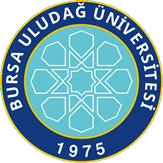 FELSEFE ANABİLİM / ANASANAT DALI DOKTORA PROGRAMI2021-2022 EĞİTİM-ÖĞRETİM YILI GÜZ YARIYILI HAFTALIK DERS PORGRAMIFR 1.1.4_03Anabilim/Anasanat Dalı Başkanı	Enstitü MüdürüProf. Dr. Işık EREN	Prof. Dr. Kadir Y. ERYİĞİTD.KoduDersin AdıÖğretim ÜyesiDersDersDersDersDersDerslikPazartesiSalıÇarşambaPerşembeCumaCumartesiD.KoduDersin AdıÖğretim ÜyesiTürüTULAKTSDerslikPazartesiSalıÇarşambaPerşembeCumaCumartesiFEL6101Klasik Felsefe MetinleriProf. Dr. Muhsin YılmazZ41313:00-16:15FEL6111   Kant ve Saf Aklın Eleştirisi      .  Prof. Dr. Metin Becermen Z2413:00-14:35FEL6113Felsefede İsteme ProblemiProf. Dr. Işık ErenS2413:00-14:35FEL6103Modern Felsefe Metinleri        Prof. Dr. Ogün ÜrekS2408:50-10:25FEL6115   Modern Felsefede Metin İncelemeleri Doç. Dr. Funda Günsoy Turowskı S2410:30-12:00FEL6109DescartesProf. Dr. Abamüslim AkdemirS2410:30-12:00FEL6117Çağdaş Bilim Felsefesi            Dr. Öğr. Üyesi V. Metin Demir  S2410:30-12:00FEL6125 Mantığın Temelleri I   Prof. Dr. Aytekin Özel S2  414:40-16:15